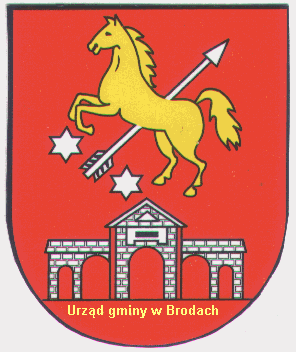 GMINA BRODYRynek 2,   68-343 Brody,   tel. 68 3712155,   fax. 68 3712015,   REGON: 970770570,  NIP: 9282083070,  bip.brody.plBrody, 19 czerwiec 2017r.ZAWIADOMIENIEO WYBORZE NAJKORZYSTNIEJSZEJ OFERTYdot.: postępowania w sprawie wykonania zamówienia o wartości poniżej 30 000 Euro 
pn. ”Usuwanie azbestu i wyrobów zawierających azbest z terenu gminy Brody w roku 2017”.Informuję, że w prowadzonym postępowaniu wybrano do realizacji zamówienia najkorzystniejszą ofertę złożoną przez wykonawcę: IMAK Krzysztof Szymczak,ul. Norwida11/14,96-100 SkierniewiceWybrany wykonawca obowiązany jest skontaktować się z Zamawiającym w sprawie podpisania umowy w terminie do dnia 30.06.2017 r.Oferty należało składać w formie pisemnej do 12 czerwca 2017r. do godziny 10:00 
w Urzędzie Gminy w Brodach, pod adresem: ul. Rynek 2, 68-343 Brody.Kryteria oceny ofert i ich znaczenie: Przy wyborze najkorzystniejszej oferty, Zamawiający dokonał oceny każdej z ofert wg następujących kryteriów: cena – 100 %.W prowadzonym postępowaniu złożono następujące oferty:Uzasadnienie wyboru: Wybrany wykonawca zaoferował najkorzystniejszą cenę jednostkową za wykonanie prac będących przedmiotem zamówienia, przedłożona oferta spełnia wymagania formalne, Wykonawca posiada stosowne uprawnienia, oferowana cena za wykonanie usługi nie przekracza kwoty jaką Zamawiający przeznaczył na jej wykonanie.Lp.Data wpływu formularza oferty do Urzędu:Nazwai adres wykonawcyOferowana cena brutto za demontaż, transport i unieszkodliwienie 1 m2 wyrobów zawierających azbest z płyt azbestowo – cementowychfalistychOferowana cena  brutto za transporti unieszkodliwienie 1 m2 wyrobów zawierających azbest z płyt azbestowo – cementowych falistych106-06-2017Środowisko i Innowacja Sp. z o.o.Dobrów 8, 28-142 Tuczępy12,967,56207-06-2017IMAK Krzysztof Szymczak,ul. Norwida11/14,96-100 Skierniewice7,187,18309-06-2017Eko 24 Barbara Plewko,ul. Mickiewicza 2, 74-400 Dębno7,217,21